ΤΟΛΜΑ ΜΩΡΕ…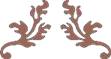 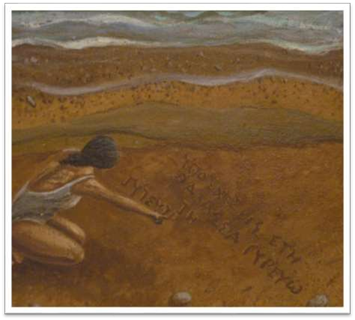 Συνέντευξη με την ποιήτρια Αγγελική ΓιαννέλουΣακαβίτση Αλεξάνδρα               Ναύπλιο 2016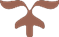 Περιεχόμενα1. Βιογραφικό Σημείωμα................................................................................................................31.1. Εργογραφία...........................................................................................................................31.2. Βραβεία και διακρίσεις...........................................................................................................32. Περίληψη..................................................................................................................................53. Συνέντευξη................................................................................................................................64. Αξιολόγηση.............................................................................................................................185. Φωτογραφικό Υλικό................................................................................................................19Βιογραφικό ΣημείωμαΗ Αγγελική Γιαννέλου, νυν δημότις Λυρκείας, γεννήθηκε το έτος 1957 στα Πουγκάκια Φθιώτιδας, όπου και μεγάλωσε. Είναι καθηγήτρια του Γυμνασίου Αγίου Στεφάνου,	παντρεμένη	με	τον	εκ	Καρυάς-Άργους καταγόμενο, Ιωάννη Π. Παναγιωτόπουλο και μητέρα τριών παιδιών. Ως εκπαιδευτικός της Μ.Ε με τριακονταετή πείρα έχει διδάξει σε διάφορα Γυμνάσια και Λύκεια της χώρας καθώς και στα Μειονοτικά σχολεία: Λύκειο Γλαύκης και Γυμνάσιο Ολβίου – Νομού Ξάνθης. Μπήκε με υπότροφία στο Τμήμα Αγγλικής Φιλολογίας του Καποδιστριακού Πανεπιστημίου Αθηνών και συνέχισε τις σπουδές της στο Τμήμα Βυζαντινών και Νεοελληνικών Σπουδών στο ίδιο Πανεπιστήμιο.ΕργογραφίαΑπό τα γυμνασιακά της χρόνια γράφει ποίηση και διήγημα. Έχει εκδώσει πέντε   ποιητικές συλλογές:α. σκεύη κεραμέως (Δωδώνη 1997)β. Η λιτανεία των ψηγμάτων της χαράς (Αστήρ 2000)γ. Πένης οδίτης (Εριφύλη 2003)δ. Άτροπος Νόστος ( Εριφύλη 2007)ε. Lacrimae Rerum (Εκδόσεις του Φοίνικα 2013)Παράλληλα, έχει γράψει μαζί με τον Γ. Παύλο, καθηγητή της Πολυτεχνικής Σχολής του Πανεπιστημίου Θράκης, τα κείμενα για το ντοκιμαντέρ Πρώτη Διαβαλκανική και Παρευξείνια Επικοινωνία του Ταμιείου Θράκης (Εκδόσεις Σταμούλης).Βραβεία και διακρίσειςΤο πρώτο της έργο σκεύη κεραμέως, βραβεύτηκε από την Ακαδημία Αθηνών το Δεκέμβριο του 1998, με το Βραβείο «Γεωργίου Αθάνα».Το δεύτερο έργο της Η λιτανεία των ψηγμάτων της χαράς, τιμήθηκε με Έπαινο στον Πανελλήνιο Διαγωνισμό ποίησης «Μάρκος Αυγέρης» της Εταιρείας Ελλήνων Λογοτεχνών τον Ιανουάριο του 2003. Το τρίτο έργο της Πένης οδίτης, τιμήθηκε με Έπαινο στον 22Ο Πανελλήνιο Διαγωνισμό Λογοτεχνίας της Ελληνικής Εταιρείας Χριστιανικών Γραμμάτων τον Μάρτιο 2005.Το ανέκδοτο διήγημά της Τα τζιτζίκια, τιμήθηκε με έπαινο στον Πανελλήνιο Διαγωνισμό Διηγήματος της Ηπειρωτικής Στέγης Γραμμάτων και Τεχνών (Ιωάννινα) το Δεκέμβριο του 1998. Ποιήματα και δοκίμιά της υπάρχουν στην Ανθολογία Ποίησης και Πεζογραφίας τού "Φθιωτικού Λόγου" και στο περιοδικό “Πάροδος” και στην ανθολογία ποίησης της Ουνέσκο « ΣΥΓΧΡΟΝΟΙ ΕΛΛΗΝΕΣ ΠΟΙΗΤΕΣ 2015».Ο Όμιλος Φθιωτών Λογοτεχνών και Συγγραφέων της απένειμε Βραβείο «για την προσφορά της στη Λογοτεχνία» τον Φεβρουάριο του 2005. Τον Ιανουάριο του 2006 της απονεμήθηκε το Μετάλλιο της Μητροπόλεως Φθιώτιδος.Είναι μέλος της Εταιρείας Ελλήνων Λογοτεχνών και του Ομίλου Φθιωτών Λογοτεχνών και Συγγραφέων. Τέλος, έχει συμμετάσχει σε Συμπόσια και Διημερίδες Ποίησης και έχει παρουσιάσει το έργο Ελλήνων ποιητών σε διάφορες πόλεις της Ελλάδας.ΠερίληψηΤο ραντεβού ορίστηκε μια Τετάρτη απόγευμα αφού είχε τελειώσει τις υποχρεώσεις στο σχολείο στο οποίο δουλεύει. Η πρώτη μας επαφή ήταν μέσω ενός σύντομου τηλεφωνήματος από το οποίο καταλάβαινες πως είναι ένα άτομο, που νοιάζεται και φροντίζει τους άλλους, παρόλο που δεν με γνώριζε. Συνάντησα μια γυναίκα με θετική ενέργεια, διάθεση να μοιραστεί τις εμπειρίες της και τις σκέψεις της, ώριμη και συνειδητοποιημένη με ιδιαίτερη φωνή και σπιρτόζο βλέμμα. Έναν άνθρωπο ειλικρινή και πηγαίο, που απελευθερώνεται μέσω της ποίησης. Η συζήτησή μας περιστράφηκε γύρω από τα παιδικά της χρόνια και τα βιώματα που είχε, ώστε αργότερα να στραφεί στην ποίηση, γύρω από τους αγαπημένους της δασκάλους και την επαφή της με την Ορθοδοξία. Μιλήσαμε για τη μέση εκπαίδευση αφού υπηρετεί ως Καθηγήτρια της Αγγλικής Φιλολογίας σε δημόσιο γυμνάσιο στον Άγιο Στέφανο και για την βράβευσή της από την Ακαδημία Αθηνών. Στοχεύοντας στην ποιοτική έρευνα η δομή της συνέντευξης είναι ημιδομημένη με προκαθορισμένα θέματα και στόχους.Λέξεις κλειδιά: ποίηση, Θεός, χαϊκού, αυτοκριτική, συγχώρεση, ελευθερία, αγάπη, ευκαιρία, ενσυναίσθηση, οικογένειαΣυνέντευξη- Λίγα λόγια για την Αγγελική ΓιαννέλουΓεννήθηκα από γονείς αγρότες, στα Πουγκάκια της Φθιώτιδας το 1957. Μεγάλωσα εκεί, ο πατέρας μου ήταν και είναι,  γιατί ζει ακόμα, ανάπηρος πολέμου αλλά ασχολούνταν με τις αγροτικές δουλειές, ήταν αυτοδίδακτος βιολιστής–λαϊκός οργανοπαίχτης. Είχε κατασκευάσει 4 βιολιά δικά του, το ένα καλύτερο από το άλλο και μ’ αυτά έπαιζε σε κομπανίες λαϊκές στα πανηγύρια. Χάνει το δεξί του χέρι στον πόλεμο και έκτοτε μ’ ένα χέρι εργάζεται, δεν το έχασε ως μέλος αλλά ως ισχύ, γιατί του κόπηκαν όλα τα νεύρα από τη ριπή του πολυβόλου, τέλος πάντων, να μην τα πολυλογούμε μεγάλωσα με πολύ αγάπη. Τώρα, πώς μεγάλωσα.Ο πατέρας μου ήταν και είναι τρομερός παραμυθάς. Απ’ το τίποτα, θα σου φτιάξει μια ιστορία και θα σου την πει με τέτοιο ύφος, που δεν γίνεται να μην τη ζήσεις και εσύ. Η μάνα μου τα βράδια με μεγάλωνε με το τραγούδι του νεκρού αδερφού. Μέχρι τα δέκα μου χρόνια ήμουνα μοναχοπαίδι. Η μάνα μου, επειδή κακογέννησε στη γέννα, νόμισε ότι δεν θα μπορέσει να κάνει άλλο παιδί. Εγώ με τη μάνα μου είχα μια ταύτιση τρομερή. Την Πρωτοχρονιά κάνανε οι γυναίκες χειροποίητο μπακλαβά και εκεί που άνοιγε η μάνα το φύλλο μου λέει, ξέρεις... είμαι έγκυος. Εγώ ήμουν 9,5 χρονών τότε που μου το ’πε και ένιωσα τη στιγμή που έφευγε μιά αγάπη που είχα και συνέδεε τη μάνα μου και έφευγε από την καρδιά της και πήγαινε στην κοιλιά της. Περιττό να σου πω ότι την αδερφή μου τη μεγάλωσα εγώ. Το λέω και συγκινούμαι ακόμα. Σε ένα χωριό χωρίς ρεύμα, μόνο λάμπες πετρελαίου και σόμπες ξύλου...Εκεί τελείωσα το δημοτικό έχοντας εξαιρετικούς δασκάλους και παπάδες στην ενορία. Λέω και παπάδες γιατί πηγαίναμε στο κατηχητικό και μας είχαν διδάξει τις νότες της Βυζαντινής μουσικής. Στο σχολείο είχαμε μουσείο φυσικής ιστορίας με ταριχευμένα ζώα, είχαμε τεράστιες αμμοδόχους που κάναμε ανάγλυφους χάρτες κ.α. Οι γονείς μου διαβάζανε εφημερίδες, ο πατέρας μου πάντα ‘Ακρόπολη’ και ο θείος μου πάντα (ήμασταν στην ίδια αυλή) ‘Βραδινή’ που σημαίνει σ’ αυτό το χωριό με μηδέν φως είχαμε την ‘Ακρόπολη’ και τη ‘Βραδινή’ και όπως καταλαβαίνεις δεξιόστροφο ήταν το περιβάλλον(γέλια). Επίσης, ακούγαμε σ’ ένα ραδιάκι τα βράδια Deutsche Welle και βέβαια άκουγα το θέατρο της Δευτέρας, συγκεκριμένα τον «Κόκκινο Βράχο» του Ξενόπουλου, τον οποίο σχεδόν το θυμάμαι ακόμα από τότε, δεν ξέρω γιατί, αλλά με δονούσε αυτό! Τα δε καλοκαίρια κάποια ξαδέρφια μου από τον Άγιο Στέφανο φέρνανε μαζί τους ξένη λογοτεχνία, από εκεί μυήθηκα, πριν ακόμα μπω στο Γυμνάσιο. Πήγα στο Γυμνάσιο στη Λαμία, το 2Ο Θηλέων, πάρα πολύ αυστηρό σχολείο. Αυτά ήταν τα παιδικά μου χρόνια.-Το οποίο δεν σας άρεσε;Άκου! Επειδή ήμουν τύπος...πώς να το πω…μου άρεσε η γραμμή, αλλά κάπου κάπου ήθελα να τη σπάω επίτηδες. Γενικώς, μου άρεσε η γραμμή γιατί εάν δεν μου έβαζες γραμμή…είμαι τεμπέλα, κατάλαβες; Δηλαδή δεν θα έκανα τίποτα στη ζωή μου. Μόνο θα σκεφτόμουν. Τί να σκέφτεσαι δηλαδή, άμα, επειδή όλο σκέφτεσαι δεν γίνεται δουλειά. Κάπου κάπου ήθελα να τη σπάω. Του τύπου, μέσα στη Χούντα (γέλια) μέσα στο τμήμα με 54 κορίτσια είχαμε απ’ τη μία μια πολύ αυστηρή φιλόλογο αλλά από την άλλη μία φιλόλογο πώς να την αποκαλέσω τώρα... Δωρική κολώνα, δηλαδή μέχρι και γλωσσολογία μας έκανε, μπήκαμε στο Πανεπιστήμιο και τα του Μπαμπινιώτη μου ήταν ήδη γνωστά. Εγώ παρουσίασα Βάρναλη στην τάξη. Η γυναίκα μου είπε: «Εάν δεν με απολύσουν με σένα που έμπλεξα, κάηκα!» (γέλια).-Πώς ήταν αυτή η δασκάλα σας, Δωρική κολώνα, όπως την αποκαλούσατε; Σας προσέγγιζε σαν ατομικότητες;Αυτή η γυναίκα είχε ένα τρομερό χάρισμα, προσέγγιζε τα παιδιά σαν να τα σκανάριζε και τα προσέγγιζε το καθένα με το δικό του τύπο και όμως ψαλίδιζε το ελάττωμα, γιατί αμέσως το αντιλαμβανόταν. Ήταν τρομερά δίκαιος άνθρωπος, ακόμα έχουμε επικοινωνία, είναι 92 ετών (ανατριχιάζω που στο λέω) έχουμε επικοινωνία και τι μου λέει; Σε κάποια κρίση ειλικρίνειας: «Κρατάω από 35 χρόνια τους καταλόγους των μαθητών και κάθε Τετάρτη προσεύχομαι για όλα τα παιδία που περάσανε από τα χέρια μου και δίπλα στα ατίθασα είχα βάλει ένα σημαδάκι και φωνάζω στο Θεό ιδιαίτερα γι’ αυτά τα ατίθασα».-Τα Πουγκάκια Φθιώτιδας είναι ένα μέρος με ομορφιές! Αλλά για ένα μικρό παιδάκι δεν ενδείκνυται;Πολλές ομορφιές! Κοίτα εγώ δεν ζητούσα κάτι άλλο, εγώ όταν πήγα στο Γυμνάσιο, αφού δεν έπαθα κάτι ή μπορεί να έπαθα μόνιμη κατάθλιψη και να μην το ‘χω καταλάβει, έκλαιγα κάθε βράδυ... κλεινόμουν στο δωμάτιο μου να μην με καταλάβουν οι γονείς μου, γιατί ξεσπιτώθηκαν για μένα και μέχρι τα χαράματα έκλαιγα...έκλαιγα για το χωριό μου. Αυτό...ενώ ήθελα να πάω στο Γυμνάσιο, ήθελα να πάω να σπουδάσω αλλά ο δεσμός με τον τόπο μου ήταν αυτό που με οδηγούσε σ’ αυτό το νυχτερινό ξέσπασμα.- Από πότε νιώθατε ότι θα ακολουθήσετε την τέχνη της ποίησης;Της ποίησης ακριβώς δεν ξέρω να σου πω. Πρέπει να έγραφα μικρά στιχάκια από το Δημοτικό... Ξέρεις που τα έγραφα; Παίρναμε κάτι περιοδικά που είχαν μικρά χαρτάκια μέσα. Δεν πρέπει να τα έχω κρατήσει πουθενά. Κάποια στιγμή πέθανε ο παππούς μου, ο πατέρας της μάνας μου και για να εκτονωθώ από το πένθος σε χρόνο dt έγραψα ένα διήγημα, ο Γέρο Καραχάλιος, δημοσιεύτηκε το 73 ή 74, ήμουν εγώ τότε στην πέμπτη ή έκτη Γυμνασίου στο περιοδικό της Περιφέρειας. Κάπου το είχα και το ‘χω χάσει. Είμαι πολύ κακή σ’ αυτά. Έχω αυτό το ελάττωμα. Άλλα τα έγραφα σε χαρτοπετσέτες και τα μάζευε ο Γιάννης (ο άνδρας μου). Αφορμόμενη από την έλλειψη προσώπων είτε αυτό μπορεί να ήταν ένας πλατωνικός έρωτας ή θάνατος ή φίλος με την καθαρή έννοια του φίλου, που αλλιώς τον περίμενες και αλλιώς σου βγήκε.Στις ποιητικές σας συλλογές πέρα από την έλλειψη που σας ωθούσε να γράψετε, νομίζω ότι εκθειάζετε κιόλας τα πρόσωπα που είναι δίπλα σας;Ναι, ναι τους ευγνωμονώ. Μα είναι ο πλούτος μας οι άνθρωποι - θεωρώ. Δηλαδή, εγώ νομίζω αν δεν είχα ζήσει σ’ αυτό το χωριό, αν δεν είχα κάνει παρέα μ’ αυτούς τους καταπληκτικούς ανθρώπους που μου έφερε ο Θεός στη ζωή μου, αν δεν είχα βρει τον άνδρα μου με τη βοήθεια του θεού, αν δεν είχα κάνει τα παιδιά μου...μηδέν από μηδέν μηδέν.-Είχατε καλά ερεθίσματα από την οικογένειά σας;Ναι, ναι. Στο σπίτι της μάνας μου είχαν φιλοξενήσει τον στρατηγό Παπάγο, είχαν κρύψει στο υπόγειο του σπιτιού κάτι Ιταλούς γιατί όταν έσπασε το μέτωπο, οι Γερμανοί κυνηγούσαν τους Ιταλούς και είπανε στη μάνα μου, πού θα αφήσουμε αυτά τα παιδιά να τα σφάξουν οι Γερμανοί; Θα τα κρύψουμε, είπε και ας σφάξουνε εμάς.Εντωμεταξύ, είχε βγει το Αντάρτικο, το οποίο δεν είχε φανεί ακόμα αν είναι κομμουνισμός. Επομένως, στο απάνω σπίτι (τότε τα σπίτια στα χωριά ήταν δίπατα) φιλοξενούσαν τους αντάρτες και τους τάιζαν, ενώ ταυτόχρονα στο υπόγειο ήταν κρυμμένοι οι Ιταλοί. Μέσα στο σπίτι της μάνας μου σώσανε 6 ανθρώπους.Θα σου διηγηθώ και κάτι ακόμα, η μάνα της μάνας μου, μόλις έσπασε το μέτωπο, οι δικοί μας γύριζαν καταρρακωμένοι με ψείρες. Η γιαγιά μου λοιπόν είχε μύλο που αλέθανε ψωμί. Πήγαινε στο μύλο, που βρισκόταν σε διάβα, νύχτα, ζύμωνε, φούρνιζε και περίμενε στο διάβα να μοιράζει ψωμιά, μια, δυο, τρείς, δέκα είπαν στο σπίτι: Μάνα Σταμάτα...τι κάνεις; Μας ρήμαξες, (τότε δεν λέγανε σκάσε οι άνθρωποι, λέγανε ανάσα) και απάντησε: «Ανάσα, έχω τον Κώτσο μου».Η γιαγιά μου στην Αλβανία είχε στείλει τον γιό της...Όταν με το καλό ήρθε ο Κώτσος τους είπε: «Ελάτε εδώ ωρέ κόσμε να σας πω τι έγινε...έβγαινε ο κόσμος να μας δώσει πράγματα και γύρναγαν και τα έδιναν σε μένα...»(Συγκίνηση).-Ποιο είναι το κύριο γνώρισμα του χαρακτήρα σας;Σώθηκες...τι να σου πω; (γέλια)-Θεωρείτε ότι έχετε ελαττώματα;Νομίζω πως πολλά. Το μεγαλύτερο μου, είναι ότι δεν κάνω πράγματα στην ώρα τους. Ας πούμε ότι γίνεται ένας διαγωνισμός, που λήγει 31 του μηνός, εγώ τότε θα στείλω τα χαρτιά μου (γέλια) ή τι άλλο ελάττωμα; Ναι, η ακαταστασία...αυτό. Πώς να σου πω, δηλαδή είμαι ακατάστατη στα δικά μου πράγματα. Αυτό που γράφω σα να μην ξέρω να το βάλω στη θέση του. Το γράφω.. τελείωσε. Είμαι μία χαρά, γιατρεύτηκα απ’ αυτό και τέλος.-Τι απεχθάνεστε στις ανθρώπινες σχέσεις;Το δήθεν.-Που σήμερα πιστεύω ότι υπάρχει πολύ.Έτσι λέτε οι νέοι, εγώ πιστεύω, επειδή είμαι μαμά και στην ηλικία μεγαλύτερη, ότι εδώ χρειάζεται μια τόλμη απ’ εμάς τους μεγαλύτερους, πάνω στην αλήθεια και στην αυθεντικότητα. Άμα δεν έχουμε ως προς αυτό ανασφάλεια και σου φανερωθώ - αυτό άλλωστε ζητάει και ο έτερος - μία αλήθεια γυμνή και να είναι και ο ίδιος έτοιμος να ξεγυμνωθεί. Δηλαδή το δήθεν, πιστεύω, ότι είναι πια, η ανασφάλειά μας. Μη μου πεις ότι δεν έχω λεφτά, μόρφωση, ότι είμαι υποδεέστερος από σένα. Εκεί απάνω (συγγνώμη για την έκφραση) το παίζω... κάπως. Δεν είμαι σε θέση να εμπιστευτώ τον άλλο, ακριβώς γιατί πρώτα δεν εμπιστεύομαι τον εαυτό μου. Γιατί, αν γνωρίζω ποιος είμαι, εάν γνωρίζω τα όριά μου..Αυτός είμαι. Δε θα σου βγάλω τα μαργαριτάρια μου, να τα πετάξω μπροστά σου αν δεν ξέρω ότι μπορείς να τα δεχτείς. Εντάξει;Αλλά, αν μπορείς να τα δεχτείς, γιατί να μην τα μοιραστώ μαζί σου; Όχι παρουσιαζόμενος σαν κάτι εξαιρετικό. Τις αλήθειες μου, μ’ αυτή την έννοια «μαργαριτάρια»… σαν τροφή για σκέψη... Πώς να το πω; Μοίρασμα, συνύπαρξη, τελικά. Γιατί, αν μοιραστώ πράγματα μ’ έναν άνθρωπο, συνυπάρχω. Αλλιώς δεν κάνω τίποτα...-Ήθος, ελευθερία, δημιουργία, αγάπη, μοναξιά. Πόσο ρόλο παίζουν στη ζωή σας;Θεωρώ, το ήθος, θεμέλιο στην πορεία ενός ανθρώπου και για να είσαι πολίτης ενός τόπου και για να γίνεις γονιός. Γιατί πώς να εκπαιδεύσω κάποιον, πάνω σε ποιον κανόνα, αν εγώ δεν έχω το μέτρο μου, δηλαδή να πορεύομαι για να δείξω, να πράττω για να δείξω. Δεν μπορώ να λέω λόγια μόνο. Γιατί κανείς δεν είναι κουτός, ώστε να μην αντιλαμβάνεται αν κάποιος του λέει αλήθεια ή ψέματα. Το ήθος είναι θεμελιώδης κανόνας ζωής και πορείας.Η ελευθερία, είναι δίκοπο μαχαίρι στα χέρια του ανθρώπου. Θεωρώ, όμως ότι ο άνθρωπος γεννιέται και πεθαίνει ελεύθερος. Την ελευθερία του προσώπου (με την ορθόδοξη έννοια) την έχει σεβαστεί και ο Θεός. Δηλαδή, ο Θεός δεν με θέλει με το ζόρι δικιά Του. Θέλει ελεύθερα να Τον αγαπήσω. Ωστόσο, αυτή η ελευθερία, στις μικρότερες ηλικίες πρέπει να έχει όρια, για να διδαχτεί το παιδί και να την χρησιμοποιήσει σωστά. Η ελευθερία θα με οδηγήσει και στη δημιουργία γιατί θα μου δώσει αυτοπεποίθηση. Θα ανθίσω, θα δημιουργήσω, αν με αγαπήσουν και με αφήσουν να αναπτυχθώ μέσα σε μια ελευθερία θα μου δώσουν μια ώθηση. Νομίζω επίσης ότι για να ανθίσω καμιά φορά και οι συγκρούσεις μεταξύ γονέων και παιδιών στην εφηβεία πρέπει να υπάρχουν - αφήνοντας ένα περιθώριο, (όταν δεν είναι περί θανάτου λόγος, έτσι; Να πάρω το αυτοκίνητο να σκοτωθώ...κτλ.) - για να δοκιμαστούν. Ότι: «εφόσον παιδί μου επιλέγεις αυτό, δοκίμασέ το».Η αγάπη, νομίζω, είναι ο καταλύτης των πάντων. Χωρίς αγάπη ούτε ένα αυγό τηγανιτό δεν μπορώ να κάνω. Η αγάπη καθρεφτίζεται στο πρόσωπο του ανθρώπου, μετά από χρόνια. Είναι όμως πολύ σκληρό πράγμα η αγάπη. Θέλει αγώνα, μέχρι να βγει η ψυχή του ανθρώπου. Η αγάπη στηρίζεται στην συγχωρητικότητα. Αν δεν υπάρχει συγχωρητικότητα δεν υπάρχει αγάπη. Γιατί, αλλιώς, όλα είναι εγωισμός. Δηλαδή, αν δεν έχω συγχωρήσει, αν δεν έχω βρεθεί στη θέση του άλλου, να τον ελευθερώσω από μέσα μου, απ’ αυτό που μου είχε κάνει, δεσμεύω και τη δική του πορεία. Αν δεν συγχωρέσουμε, πρώτον αρρωσταίνουμε, νομίζω. Θέλω να πω ότι η αγάπη πρέπει να στηρίζεται εκεί και, άμα υπάρχει η συγγνώμη ως βάση στη ζωή μας, η αγάπη εύκολα ανθίζει. Έστω και από ένα καλό λόγο που θα ακούσεις μέσα στο τρένο.-Η μοναξιά;Μμμ…Κοίτα, η μοναξιά είναι απαραίτητη στον άνθρωπο, γιατί ένας άνθρωπος μέσα στην τύρβη των πραγμάτων είναι άλλος. Δεν είναι ο εαυτός του. Είναι αυτός που απαιτούν οι περιστάσεις, και καλά εάν έχει καταφέρει να μείνει αυθεντικός, αν όμως είναι αυτό που είπαμε νωρίτερα- δήθεν- τότε είναι χαμένος ο καημένος. Έχει ανάγκη ο άνθρωπος να έχει μοναξιά πρώτον για να ξαναβρίσκεται με τον εαυτό του, να δει τα λάθη του, να δει τις κινήσεις της ψυχής του και τα κίνητρά του. Να κάνει την αυτοκριτική του. Πόσο μάλλον, αν υποθέσουμε ότι ανήκει στο χώρο των καλλιτεχνών. Χρειάζεται να κατασταλάξουν αυτά μέσα του, ή να ζωγραφίσει ή να γράψει ή να συνθέσει.-Παρ’ όλη την εμπειρία που έχετε αποκτήσει στη ζωή σας, επαναλαμβάνετε τα ίδια λάθη;Κάποια λάθη, ναι. Θα σου πω. Πιστεύω πάρα πολύ στον άνθρωπο, όπως σου  είπα, στην ελευθερία του ανθρώπου. Καμιά φορά μπορεί να τύχει να με πληγώσει, δεν ξέρω αν είναι λάθος τώρα αυτό, εγώ πάντα πιστεύω ότι ο άνθρωπος έχει μόνο καλές πλευρές.-Αλλάζει ο άνθρωπος ή προσαρμόζεται;Ο άνθρωπος γίνεται. Το «είναι» του ανθρώπου είναι η ώρα του θανάτου του. ‘Όλο το άλλο είναι δρόμος. Είμαστε στο «γίγνεσθαι», εκεί φτάνουμε στο «είναι» μας. Την ώρα που θα παραδίδω την ψυχή μου. Στην πορεία μου όχι μόνο προσαρμόζομαι, αλλάζω οικειοθελώς. Άμα χτες έκανα λάθος δεν προσαρμόζομαι στο λάθος, αλλά το αλλάζω. Αυτό θα γίνει «οικεία βουλήσει». Θέλω να αλλάξω, να διορθώσω το λάθος, θέλω να ταπεινωθώ μπροστά σου και να σου ζητήσω συγγνώμη και να το εννοώ.. πόσο μάλλον όταν γνωρίζουμε ότι κάνουμε λάθος από πάθος - τότε η συγγνώμη μας έχει μεγαλύτερη αξία. Νομίζω ότι ο άνθρωπος αλλάζει και πρέπει να αλλάζει για το - καλό πάντα. Το «γίγνεσθαι» του να γίνεται διάφανο. Ο όλος άνθρωπος δουλεύεται στην ψυχή. Ο καθένας μας το κάνει για τον εαυτό του. Καθώς είναι τρομερός πνευματικός πλούτος, είναι η αλήθεια που γιγνώσκεται και αναγιγνώσκεται, που γίνεται αισθητή, που μοιράζεται και δεν δαπανάται. Τη μοιραζόμαστε και δεν μας λείπει ποτέ.-Σας φοβίζει το πέρασμα του χρόνου; Τί είναι ο χρόνος για σας;Έτυχε να παντρευτώ πολύ νωρίς, για τα σημερινά δεδομένα, στην εποχή μου έτσι παντρευόμασταν. Δηλαδή, εγώ 21 χρονών είχα το μεγάλο μου παιδί και ήταν πολύ γρήγορη η ζωή μου, έπρεπε να δουλέψω γιατί ήμασταν φτωχοί, να ακολουθήσω τον άνδρα μου στις μετακινήσεις του γιατί ήταν στρατιωτικός, ο χρόνος αυτός πέρασε πολύ νωρίς, επειδή όμως ήμουν νέα, παρόλο που δούλευα πρωί-απόγευμα νόμιζα ότι περνάει αργά. Τώρα νιώθω, Αλεξάνδρα μου, ότι περνάει πολύ νωρίς και ξέρω ότι ο χρόνος ο εναπομείνας είναι ήδη πολύ λιγότερος από τον ήδη υπάρξαντα. Λέω: «Κοίτα να δεις τι βήματα έχει η ζωή; Τι βήματα...Σε λίγο θα είμαι ενώπιος ενωπίω...». Αλλά έρχεσαι ενώπιος ενωπίω και λες τι κρατάω στα χέρια μου από αυτόν τον κόσμο που μου δόθηκε απλόχερα; Ποια είναι η ουσία; Έχω έστω ένα πόθο; Νομίζω ότι ο πόθος για την αλήθεια είναι πολύ μεγάλη κινητήρια δύναμη. Την αλήθεια, που δεν έχει να κάνει με το χρώμα των μαλλιών μου που τα βάφω.. (γέλια). Είδα μια φορά σε μια εκκλησία μια γυναίκα που φόραγε τετρακόσια χρώματα πάνω της. Καθόταν σε μια γωνιά και έκανε τόσο ταπεινές μετάνοιες στο Θεό που τη ζήλεψα. Δεν την ένοιαζε ο κόσμος, ούτε οι ακριβές τσάντες, ούτε τα αρώματα. Ήθελα να ήμουν εκείνη...(Συγκίνηση).-Ποιο είναι το μεγάλο σας όνειρο;Δεν θέλω να πω ότι έχω μεγάλα όνειρα, όμως ζητάω απ’ το Θεό να είναι όλου του κόσμου τα παιδιά καλά. ΝΑ ΕΙΝΑΙ ΤΑ ΠΑΙΔΙΑ ΚΑΛΑ γιατί με απασχολεί το θέμα παιδιά.- Στην ποιητική συλλογή Η ΛΙΤΑΝΕΙΑ ΤΩΝ ΨΗΓΜΑΤΩΝ ΤΗΣ ΧΑΡΑΣ το ποίημα για τον πατέρα σας έχει μεγαλύτερη έκταση, σε σχέση μ’ αυτό της μητέρας σας. Ήσασταν πιο πολύ το κορίτσι του μπαμπά;Ήμουν το κορίτσι της μαμάς αλλά επειδή ο πατέρας μου είχε αυτόν τον τραυματισμό, γι’ αυτό το έχω πιο πολύ δουλεμένο εκεί. Αυτό που λέει: γενιά βουνού του δοξαριού της πένας γητευτής... δείχνει πως αυτός ο άνθρωπος πάει κ’ έρχεται στο πριν και το μετά, γιατί δεν έχει ο ίδιος γιατρευτεί ακόμα απ’ αυτό τον καημό, ενώ η μάνα μου, επειδή ήταν και σαν αντρογυναίκα στο σπίτι, για να καλύψει την έλλειψη, ήταν και πιο συμπυκνωμένο το ποίημα. Θυμάμαι κάθε πρωί που έφευγα να πάω στο σχολείο, μου έλεγε: Τόλμα, μωρέ Τόλμα...-‘LACRIMAE RERUM’ πώς καταλήξατε σ’ αυτόν τον τίτλο; Στο συγκεκριμένο ακολουθείτε την φόρμα χαϊκού. Πώς προέκυψε αυτή η επιλογή;Αυτό το Sunt lacrimae rerum et mentem mortalia tangunt του Αινεία μου είχε κάνει τρομερή εντύπωση. Πως απ’ αυτόν τον κραδασμό που είχε μέσα του, ότι τα δάκρυα των πραγμάτων καταπνίγουν τους θνητούς ανθρώπους δηλαδή, προσωποποιούσε τα πράγματα, σ’ αυτό του τον αγώνα και στο ταξίδι της επιστροφής ο Αινείας από την Τροία στο Λάτιο. Επειδή το ζούσα αυτό το πράγμα χρόνια και το πιστοποιούσα μέσα στα γραπτά μου, λέω ας το βάλω και τίτλο σ’ αυτό το έργο. Αυτό το βιβλίο τα έγραψα σε ελάχιστες μέρες.-Το χαϊκού;Είναι η ιαπωνική γραφή 5, 7, 5. Αυτό το βιβλίο θεωρώ ότι έχει μια πανελλήνια πρωτιά. Ενώ είναι κάθε είναι αυτοτελές, όλο το βιβλίο αποτελεί μία ιστορία. Επίσης, ενώ τα ιαπωνικά χαϊκού στηρίζονται στη φύση, εδώ φτάνουμε στο υπερφυσικό και στο μεταφυσικό, δηλαδή εδώ μέσω της φύσης φτάνουμε στη φιλοσοφία και υπέρβαση, που νομίζω παίζει κ’ αυτό ένα ρόλο εδώ. Είναι μία ιστορία ενός ανθρώπου, ο οποίος έφυγε από τον τόπο του, στον οποίο επιστρέφει από τις σκέψεις του. Έχει πολύ μεγάλη μοναξιά. Στο τέλος, όμως, αυτός ο άνθρωπος γιατρεύεται.-Παρατήρησα ότι είστε λεξιπλάστης και λακωνική. Από επιλογή γράφετε λιγότερα απ’ όσα σκέφτεστε;Θεωρώ ότι το αυτονόητο δεν έχει λόγο στην ποίηση.-Ποια για εσάς είναι η ωραιότερη λέξη; Αυτή που μπορεί να σας θεραπεύσει κιόλας;Είναι το «Δόξα Σοι, ο Θεός, πάντων ένεκεν» του Ιωάννου Χρυσοστόμου.-Πόσο σας απελευθερώνει η ποίηση;Με απελευθερώνει πολύ. Ξεκινώ να γράφω κάτι με σκοπό να πω αυτό που θεωρώ εκείνη τη στιγμή ότι με πονάει, με σκοπό όσο να το πω, να γιατρευτώ. Γι’ αυτό ίσως δεν νοιάζομαι και για το χαρτί μετά. Εμένα με ενδιαφέρει να ελευθερωθώ.-Τι βιβλία σας αρέσει να διαβάζετε;Μου αρέσει να διαβάζω ποίηση, φιλοσοφία και παλαιότερα διάβαζα μυθιστορήματα. Τώρα επειδή δεν έχω χρόνο, το οποίο είναι κακό, έχω χάσει την επαφή μου. Επανέρχομαι όμως κατά καιρούς σε κάποια που μου είχανε αρέσει και τα ανοίγω κάπου κάπου σημείο και αυτό μου κάνει.-Όπως;Ένα βιβλίο διαμάντι είναι του Broch “Βιργιλίου Θάνατος’’ κάθε φορά που το διαβάζω, ανασταίνομαι. Ένα άλλο βιβλίο που με είχε συγκλονίσει ήταν ‘ο Σκελετόβραχος’ της Εύας Βλάμη. Όταν το διάβασα είπα, Θεέ μου τι δεν είχα διαβάσει τόσα χρόνια;-Υποδύεστε ρόλους στα ποιήματά σας; Αν ναι, γιατί;Δεν το έχω φιλοσοφήσει, να σου πω. Πάντως μέσα από το λόγο, αν υποθέσουμε ότι αυτός είναι τριτοπρόσωπος, πάσχω. Που θα πει ότι μάλλον υποδύομαι. Δεν το ‘χα σκεφτεί ποτέ μου.-Ποια άλλη τέχνη σας αρέσει πέρα απ’ την ποίηση;Καταρχάς, θεωρώ τη μουσική, τέχνη των Τεχνών. Προσπάθησα να μάθω κιθάρα,έλα όμως που, θες το αδέξιο του πράγματος «ΕΓΩ», θες η δασκάλα, δεν μπορούσα να μπω στο νόημα. Τα παιδιά μου, όμως, παίζουν μουσική: τα δύο αγόρια παίζουν βιολί και η κόρη μου πιάνο. Μία άλλη τέχνη που με αγγίζει πολύ είναι η ζωγραφική.-Ζωγραφίζετε;Όχι, ούτε μπορώ. Δεν έχω τρόπο να ζωγραφίσω. Αλλά θαυμάζω τους συνθέτες και τους ζωγράφους πολύ! Πάρα πολύ.-Το θέατρο είναι ένας μαγικός χώρος που σε γεμίζει γνώση και έμπνευση. Σκεφτήκατε να γράψετε ένα θεατρικό έργο;Σκέφτηκα να παίξω σε θέατρο και δεν ξέρω τον τρόπο, μπορείς να με βοηθήσεις; Όταν ήμουν 10 χρονών μας βάζανε στο σχολείο και κάναμε παραστάσεις. Εγώ θυμάμαι είχα μάθει απ’ έξω τον Αστραπόγιαννο και το ζούσα αυτό. Με καταπλήσσει το θέατρο. Έχω ένα μικρή επιφύλαξη στις πολύ ακραίες μορφές θεάτρου, εκεί λίγο δεν θα μπορούσα να παίξω, αλλά όλα τα υπόλοιπα θα μπορούσα να τα τολμήσω.-Είναι απαραίτητο να ταξιδεύει ένας συγγραφές;Απολύτως, εγώ έχω γράψει μέσα στα τρένα αρκετά ποιήματα.-Μετά από τη βράβευση των ποιημάτων σας, τι συναισθήματα νιώθετε;Έκπληξη και λέω δόξα το Θεό Το βραβείο το δέχομαι με ψυχραιμία και δεν με γιατρεύει όπως με γιατρεύει ο πόνος του ποιήματος που βγαίνει.-Θεωρείτε ότι υπάρχει ωφελιμότητα της κριτικής στην ποίηση;Θεωρώ, πως ναι. Είναι ένα κίνητρο στον γράφοντα να πάει παραπέρα. Δηλαδή αν κάποιος εμένα μου επιστήσει την προσοχή σε κάποια πράγματα, αν θέλω να βελτιώσω την τέχνη μου, οφείλω να το σεβαστώ, όχι να αλλάξω άρδην, γιατί κανείς δεν αλλάζει άρδην, αλλά κάποια πράγματα βελτιώνονται.-Ποια είναι η εικόνα που έχετε για τη σύγχρονη ελληνική ποίηση;Θεωρώ, ότι υπάρχουν ποιητές και πολύ καλοί ποιητές, νέοι και μεγαλύτεροι. Υπάρχουν ποιητές που ξεκίνησαν να γράφουν σε μεγάλη ηλικία και γράφουν γερά γιατί έχουν διαβάσματα. Έχουμε και νέους ποιητές, που τους διαβάζω, τους θαυμάζω και τους τιμώ. Εκτιμώ την καλή ποίηση, την αναγνωρίζω, την επαινώ, παίρνω τηλέφωνο, συγχαίρω τον άνθρωπο. Πλουτίζουμε όλοι απ’ την καλή ποίηση. Αν δεν την έχω γράψει εγώ και την έχεις γράψει εσύ, ΜΠΡΑΒΟ! Αρκεί να υπάρχει.-Άρα, σε ένα νέο ποιητή τι θα λέγατε;Θα έλεγα να διαβάζει πολύ, να προσέχει τη γλώσσα, να γράφει σα να πρόκειται μετά από εκατό ή διακόσια χρόνια να τη διαβάσει το παιδί του και να μπορεί να διαβαστεί. Επίσης, θεωρώ ότι η ποίηση πρέπει να γράφεται σε πολυτονικό, αλλιώς χάνει.-Πόσο σας θλίβει προσωπικά η κατάσταση που βιώνουμε; Πώς μπορούμε να αντιδράσουμε για να υπάρξει αποτέλεσμα;Τι με θλίβει εμένα ως Αγγελική Γιαννέλου; Με θλίβει το γεγονός ότι δουλεύω από 13 χρονών παιδί (όντως σε ξένα χωράφια) γιατί ήμασταν φτωχοί και έχω φτάσει τα 59, χρωστάω αυτό το σπίτι που μένω και ότι κάποιοι έχουν παίξει όχι πάνω στις πλάτες μας, αλλά πάνω στην ψυχή μας. Ποιοι;Αυτοί που υποτίθεται τους εκλέξαμε, μέσω του δικαιώματος μας, που σημαίνει ότι νιώθουμε διπλά παγιδευμένοι. Τώρα τι μέλλει γενέσθαι στο μέλλον, δε γνωρίζω. Θεωρώ ότι ο άνθρωπος πρέπει να αξιοποιεί τη στιγμή και πάνω σ’ αυτή τη στιγμή να ανθίζει. Αν πάνω στη στιγμή δημιουργούμε, απ’ αυτή τη δημιουργία θεραπευόμαστε λίγο απ’ την παρούσα κατάσταση, είτε μέσω αυτού που λέγεται θέατρο, είτε λέγεται περαιτέρω σπουδές, είτε λέγεται οικογένεια. Τώρα θα μου πεις, πώς θα φτιάξει οικογένεια ένα νέο παιδί, άμα έχει τέτοιες δυσκολίες; Κοίτα, δια πυρρός και σιδήρου πάντα πέρασε ο άνθρωπος. Το να μας έχουν δοθεί όλα απλόχερα στην πορεία του ανθρώπου, ελάχιστες έχουν υπάρξει περίοδοι τέτοιες. Οπότε, θεωρώ ότι μόνο έτσι θα θεραπευτούμε, δηλαδή με το να δημιουργώ, στο να χαίρομαι αυτό που έχω αυτή τη στιγμή και να μην αφήνω πράγματα για αύριο. Έτσι! Μόνο έτσι.-Θεωρείτε ότι η Ελλάδα διώχνει τα παιδιά της;Τα διώχνει. Είμαι υπέρ αυτού… του να φύγουν. Θα σου πω γιατί είμαι υπέρ ως μάνα να φύγουν. Όχι για να γλιτώσουν αλλά για να βοηθήσουν τον τόπο, γιατί οι μεγάλοι ευεργέτες τον τόπο τον βοήθησαν από την αλλοδαπή. Κάπου πρέπει να σταθείς, να στεριωθείς. ΑξιολόγησηΗ συνέντευξη πραγματοποιήθηκε μια Τετάρτη απόγευμα στο σπίτι της κυρίας Γιαννέλου τις γιορτινές μέρες των Χριστουγέννων. Ακολουθήθηκε η μέθοδος της ημιδομημένης συνέντευξης. Υπήρξε μια προεργασία όσον αφορά τα θεματικά κέντρα, γύρω από τα οποία θα περιστρεφόταν η συζήτηση, αλλά προέκυψαν και άλλα στοιχεία που ενσωματώθηκαν κατά τη διάρκειά της. Η ευελιξία, που χαρίζει η ημιδομημένη συνέντευξη, βοηθά στην ουσιαστικότερη επικοινωνία. Αυτό επετεύχθη καθώς η ποιήτρια μοιράστηκε μαζί μου στιγμές πιο προσωπικές, χωρίς ενδοιασμό, μου έδειξε φωτογραφίες από τα παιδικά της χρόνια και πίνακες του σπιτιού της που φιλοτέχνησαν αγαπημένοι της καλλιτέχνες και φίλοι.Η εμπειρία ήταν ιδιαίτερη και η επαφή ουσιαστική. Αυτό που κρατώ, όμως, περισσότερο είναι η αλήθεια, η ειλικρίνεια και η διάθεση να μιλήσουμε χωρίς τυπικότητες για την πορεία ενός ανθρώπου που αναζητά την Ποίηση για να γιατρευτεί. Στο έργο της είναι διάχυτη η ανάγκη να εξερευνήσει τον άγνωστο κόσμο των ανθρωπίνων πραγμάτων, να υπερβεί τα γήινα, να μοιραστεί γράφοντας τις σκέψεις της, να φιλοσοφήσει και τέλος να γιατρευτεί.5. Φωτογραφικό Υλικό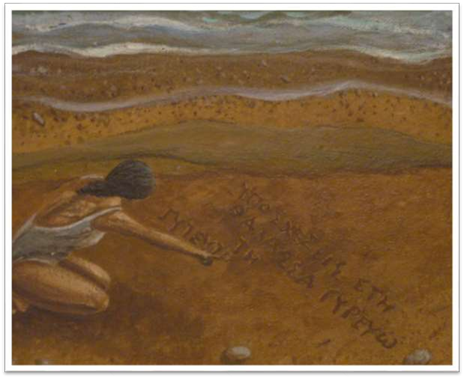 Εικόνα 1: Ο στίχος από το βιβλίο της Α. Γιαννέλου «σκεύη κεραμέως.Δ.Μοράρος,1999.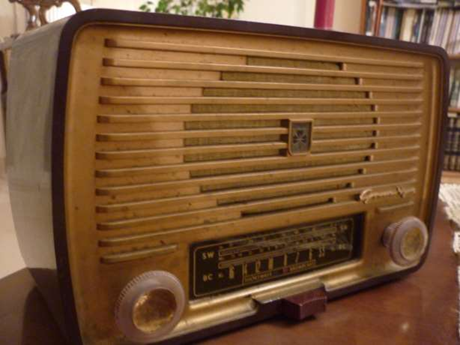 Εικόνα 2:Το ραδιοφωνάκι που γέμιζε τις μέρες και τις ώρες της Κ. Αγγελικής με γνώσεις και ψυχαγωγία σε όλα ταπαιδικά και εφηβικά της χρόνια.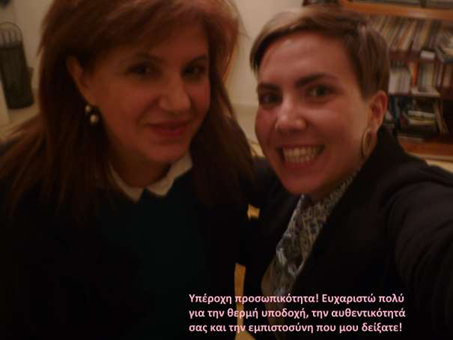 